Madrid, 8 de abril de 2020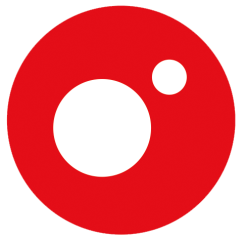 PROGRAMACIÓN DE CUATRO PARA EL SÁBADO 11 DE ABRILEsta programación podrá sufrir modificaciones en función de la actualidad.11/04/2020SÁBADOCUATROH.PrevCalf.ProgramaEp./Serie7:00TPEL ZAPPING DE SURFEROS: LO MEJOR408:10TPMALAS PULGAS29:00TPMALAS PULGAS39:55TPEL ENCANTADOR DE PERROS12910:50+7ESPECIAL CALLEJEROS VIAJEROS: 'VIAJEROS A LA PLAYA'311:25+7CALLEJEROS VIAJEROS: 'ISLAS SEYCHELLES'6812:15+7CALLEJEROS VIAJEROS: 'BALI'5813:05+7CALLEJEROS VIAJEROS: 'BODA BALINESA'17314:00+16CUATRO AL DÍA (FIN DE SEMANA)11915:00-NOTICIAS DEPORTES CUATRO3.37515:10-DEPORTES CUATRO3.37515:15-EL TIEMPO1.97915:30+16'TUTANKAMÓN'1Título original: 'KING TUTANKHAMEN'Int.: Ben Kingsley, Avan Jogia, Sibylla DeenDtor.: David Von AnckenINTERNACIONAL/AVENTURAS/2015Sinopsis: tras el asesinato de su padre, Tutankamón es coronado como nuevo rey de Egipto, y para mantener el poder de la dinastía a la que pertenece es obligado a contraer matrimonio con su hermana Ankesenamón. Aunque el joven faraón gobierna el Alto y el Bajo Egipto, en realidad está controlado por tres ambiciosos hombres que conspiran contra él y que sueñan con ocupar su lugar en el trono.20:00+16CUATRO AL DÍA (FIN DE SEMANA)11920:55-EL TIEMPO1.94421:05-DEPORTES CUATRO 22.55421:20+12FIRST DATES79722:00+16EL BLOCKBUSTER: 'MOMENTUM'Título original: 'MOMENTUM'Int.: Olga Kurylenko, Morgan FreemanDtor.: Stephen S. CampanelliEE.UU./ACCIÓN/2015Sinopsis: Alex es una misteriosa ladrona que se prepara para llevar a cabo un último atraco. Sin embargo, un brutal asesinato desencadena un juego de gato y el ratón entre la joven y un peligroso asesino.23:40+12CINE CUATRO: 'VICTOR FRANKENSTEIN'Título original: 'VICTOR FRANKENSTEIN'Int.: Daniel Radcliffe, James McAvoy, Jessica BrownDtor.: Paul McGuiganEE.UU./TERROR/2015Sinopsis: el científico Víctor Frankenstein y su brillante protegido, Igor Strausman, comparten la noble misión de ayudar a la humanidad a partir de una rompedora investigación sobre la inmortalidad. Pero los experimentos de Victor han ido demasiado lejos y su obsesión ha tenido terroríficas consecuencias. Solo Igor puede traer de vuelta a su amigo del umbral de la locura y salvarle de su monstruosa creación. 1:30+16ESPECIAL CALLEJEROS: 'CUERPO NACIONAL DE POLICÍA'342:55TPPURO CUATRO4:00TPLA TIENDA EN CASA5:30TPPURO CUATRO